ПОЛОЖЕНИЕМуниципального этапа Отборочных соревнований регионального чемпионата «Молодые профессионалы (Ворлдскиллс Россия)» для учащихся образовательных   организаций  Нюрбинского района                                          по Парикмахерскому искусству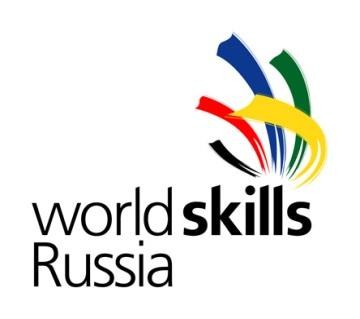 Дата проведения: 04.12.2020Компетенцию представляет: МБОУ «Нюрбинская СОШ №1 им. Степана Васильева»Формат проведения: дистанционно с использованием ZOOM Описание профессии: Парикмахер работает в коммерческом секторе, предлагая спектр услуг по уходу за волосами. Существует прямая взаимосвязь между характером, сложностью, качеством оказываемых услуг и их стоимостью. Следовательно, на парикмахере лежит большая ответственность – ему необходимо работать с клиентом достаточно профессионально, чтобы удовлетворить его потребности, что в свою очередь будет способствовать поддержанию и развитию индустрии красоты. Парикмахерское искусство относится к сфере услуг. Индустрия данного направления постоянно развивается, является стабильно устойчивой в своём развитии и пользуется обширным разнообразием продуктов и товаров для волос. Помимо этого, услуги парикмахера играют важную терапевтическую роль. Парикмахер оказывает непосредственное влияние на поддержание морально-психологического состояния клиента, его уверенности в себе, удовлетворённости своим внешним видом. Немаловажна и медицинская составляющая: в область парикмахерского искусства входят различные лечебные процедуры. Парикмахеры работают в самых разных условиях – в крупных, средних, маленьких или мобильных салонах, обслуживают клиентов на дому. Также они могут работать в компаниях представляющих профессиональный бренд, учебных заведениях, на телевидении и в кинематографе, в театре (что включает в себя работу с париками). Кроме того, парикмахер может иметь дело с трансплантацией волос, работать в качестве технического персонала или стилистом на модных показах. Наконец, он может принимать участие в Copyright © Союз «Ворлдскиллс Россия» Парикмахерское искусство 4 исследованиях косметической продукции или работать в сфере дизайна. Что касается профессиональных навыков, то парикмахеры предлагают широкий спектр услуг, включающих стрижку, окрашивание, укладку, химические трансформации и различные виды ухода за волосами. Парикмахер может иметь специализацию, например, быть мастером по мужским или женским прическам, или быть колористом. Независимо от этого, он обязательно должен обладать хорошими управленческими и коммуникативными способностями, заботиться о клиентах, уметь анализировать типы волос, работать с косметическими средствами согласно инструкции производителя. В условиях постоянно меняющегося рынка труда, парикмахер может работать в команде или в одиночку, а может сочетать оба варианта время от времени. Каким бы ни был вид работы, качественно обученный и опытный парикмахер принимает на себя высокий уровень персональной ответственности и независимости. От того, как мастер заботиться о здоровье и самочувствии клиента и того, насколько скрупулёзно и внимательно он относится к пожеланиям клиента и безопасности труда, зависит профессиональный результат. С тех пор, как рынок визуальных образов стал глобальным, а люди стали больше путешествовать, у парикмахеров появилось больше способов себя реализовать. Талантливые мастера могут проявить себя на международной арене, однако, это влечет за собой необходимость понимать различные культуры и тренды. Реализовать свои навыки возможно в чемпионате «WorldSkills», который выявляет самых талантливых представителей в области парикмахерского искусстваВозрастная категория: 14-16лет.Общие требования к участникам конкурса:Конкурс будет проводиться заочно через платформу ZOOM.Участники конкурса и их модели обязаны иметь бейдж с указанием номера (жеребьевка пройдет в начале конкурса)Внешний вид, поведение участников должны соответствовать конкурсу и культуре поведения.Участники конкурса самостоятельно выбирают модель для участия в конкурсе.Участники конкурса самостоятельно обеспечивают себя необходимым для работы инструментом, салфетками, препаратами и пр.После завершения конкурсной работы, модель демонстрирует целостность образа.Одежда модели должна соответствовать образу.Макияж и аксессуары модели должны соответствовать выполненной прическе и быть пропорциональными ей.Моделям не разрешается помогать участникам конкурса в создании образа, сушить волосы, дотрагиваться до них и т.п.Во время оценочной работы членами конкурсной комиссии модели сидят лицом к монитору После выполнения конкурсного задания участники убирают свои рабочие местаУчастники конкурса обязаны соблюдать правила техники безопасности на всех этапах работы.Члены комиссии проверяют выполнение всех требований и налагают штрафные баллы при их несоблюдении.Описание модулейМодуль «А» «Авангардная прическа на длинных волосах»Время: 1 час 15 минутУсловия и оценка выполнения задания «Авангардная прическа на длинных волосах»Общие положения: участникам необходимо создать авангардную прическу на заданную тему. Моделям не разрешается помогать участникам конкурса в создании причесок (сушить волосы феном, дотрагиваться до волос руками и т.д.). Модели могут держать и подавать шпильки, невидимки, лаки, зажимы и украшения.Во время работы Жюри модели должны сидеть лицом к зеркалу, неправильная поза влечет начисление штрафных баллов.Приветствуется проявление мастерами фантазии и творчества. Костюм и макияж должны поддерживать целостность образа.Выполнение работы. Модели выходят на подиум с сухими, предварительно проработанными волосами («холодная» укладка, папильотки, накрученные на бигуди волосы – должны быть  высушены заранее).Перед началом работы необходимо удалить все фиксирующие элементы (зажимы, бигуди и т.п.) из прически.По окончании работы мастера убирают свои рабочие места и покидают зону соревнований.	Длина. Выбор длины волос свободный.Цвет волос и постижёрных украшений. Разрешены все цвета.Инструменты. Участник должен иметь свои инструменты для укладки.Препараты. Разрешено использование любых препаратов для укладки и фиксирования волос.Постижёрные украшения. Разрешается использование готовых постижёрных украшений и каркасов. После завершения работы постижёрные украшения должны гармонично включаться в причёску и составлять не более 30% поверхности головы. Запрещены полные парики и головные уборы.Украшения. Украшения должны соответствовать выполненной прическе и быть ей пропорциональными.Костюм, макияж и аксессуары. Костюмы должны поддерживать целостность образа. Критерии оценки. Соблюдение правил работы с использованием собственных волос модели, сложность, целостность образа, форма, чистота исполнения. Прическа  должна быть узнаваема, соответствовать создаваемому образу киногероя, сочетаться с макияжем, костюмом и обувью.Оценки (максимум 20 баллов): члены конкурсного жюри оценивают:форма причёски – максимум 5 баллов;чистота исполнения – максимум 5 баллов;субъективное экспертное мнение члена конкурсного жюри – максимум 10 баллов.Штрафные санкции. За несоблюдение регламента и условий соревнований начисляются штрафные баллы. При возникновении непредвиденных ситуаций участник может обратиться за помощью к судьям поля, во избежание начисления штрафных баллов.Время выполнения работы 1 час 15  минутМодуль «В» «Модная укладка прическа»Время: 1 час Условия и оценка выполнения задания «Модная укладка прическа»Участники создают прическу с учетом направлений современной моды со свободным выбором укладки. Результатом работы является создание модного образа, с элементами плетения, соответствующего современным требованиям моды.Модели выходят с сухими волосами гладко зачесанными назад. Перед началом работы участники готовят рабочие места. Прическа выполняется на длинных волосах, длина не ограничена. Плетение должно составлять не менее 50 % прически.      Цвет. Выбор цвета волос свободный.       Инструменты: Участник должен иметь свои инструменты для укладки. Разрешено использование любых инструментовПрепараты: Разрешено использование любых препаратов для укладки и фиксирования волосКостюм макияж и аксессуары должны соответствовать образуКритерии оценки: Использование модных линий, чистота исполнения, степень сложности прически, целостность образаШтрафные санкции. За несоблюдение регламента и условий соревнований начисляются штрафные баллы. При возникновении непредвиденных ситуаций участник может обратиться за помощью к судьям поля, во избежание начисления штрафных баллов.Время выполнения работы 1 час Отв. Лицо Скобелева Галина Владимировна, к.т. +7914223-14-15Организационный взнос с участника – 200 рбЭл. адрес: evdyak@bk.ru с пометкой «WS Парикмахерское искусство”Приложение 1ФОРМА ЗАЯВКИ (в формате Excel)МодульОписаниеВремяВремяA«Авангардная прическа на длинных волосах»1 час 15 минут5 минут уборка рабочего местаB«Модная прическа-плетение»1 час5 минут уборка рабочего местап/№возрастная категорияКомпетенция Имя отчествоФамилияДата/месяц/год рождения (М,Ж)Образ. учреждениеКлассРук-льконтактный телефон адрес эл.почты 12345678